023 オドリコソウ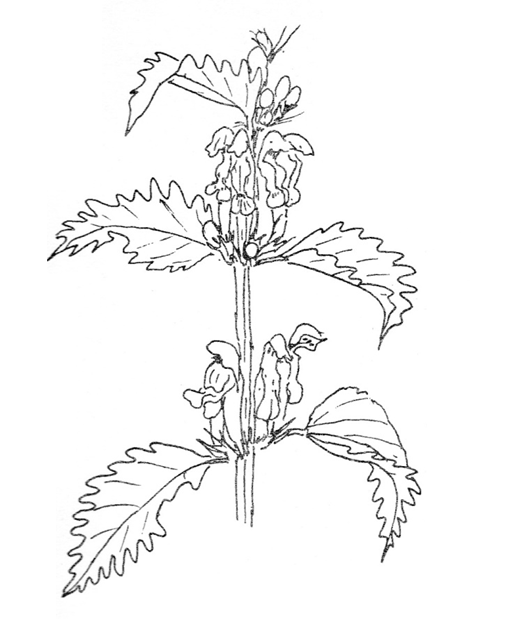 